																							ПРОЄКТ №33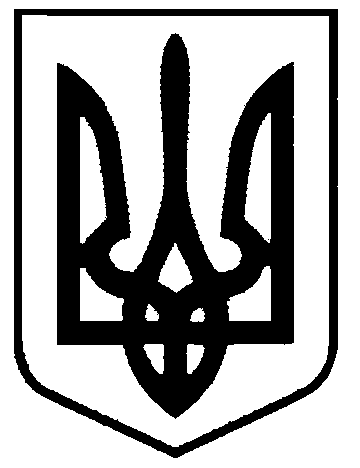 СВАТІВСЬКА МІСЬКА РАДАВОСЬМОГО СКЛИКАННЯДРУГАСЕСІЯРІШЕННЯвід  «24» грудня   2020 р.    	м. Сватове 					№ 2/__«Про визначення підприємства Сватівської міської ради та видів суспільно корисних робіт для відбування покарань у виді громадських робіт на 2021 році»          Розглянувши звернення Сватівського районного відділу філії ДУ «Центр пробації» в Луганській області та Кремінського районного відділу філії ДУ «Центр пробації» в Луганській області з проханням визначити на 2021 рік перелік об’єктів на яких засуджені відбувають громадські роботи та види цих  робіт для засуджених  та правопорушників, на яких судом накладено стягнення у виді громадських робіт та перелік об’єктів для відбування громадських робіт, враховуючі, що згідно ст. 36 Кримінально - виконавчого кодексу України «покарання у виді громадських робіт відбувається за місцем проживання засудженого і полягають у виконанні засудженим у вільний від основної роботи чи навчання час безоплатних суспільно корисних робіт, вид яких визначають органи місцевого самоврядування»,  керуючись ст. 25 Закону України «Про місцеве самоврядування в Україні»,Сватівська  міська  радаВИРІШИЛА:Визначити види безоплатних суспільно-корисних робіт для відбування засудженими особами та правопорушниками на яких судом накладено стягнення у виді громадських робіт, а саме: утримання та обслуговування об’єктів благоустрою міста та інше, що не потребує спеціальної підготовки та певної кваліфікації  (Додаток 1).Визначити підприємства, на яких засуджені особи та правопорушники відбуватимуть покарання у виді громадських робіт: комунальне підприємство «Сватове- благоустрій» на території м. Сватове, с-ще Сосновий, с. Дачне, с. Зміївка, с. Травневе;Сватівська міська рада на території сіл Гончарівка,  Хомівка, Свистунівка, Кругле, Маньківка, Новопреображенне, Павлівка, Мілуватка, Містки, Барикине, Іванівка, Чепигівка, Рудівка, Новомикільське, Коржове, Промінь, селищ Західний, Лагідне.Контроль за виконанням даного рішення покласти на постійну депутатську комісію з питань прав людини, законності, депутатської діяльності, етики, регламенту, правопорядку та інформації (О. Найдьонова) та комісію з питань комунальної власності, житлово-комунального господарства, енергозбереження, транспорту, торгівельно-побутового обслуговування та зайнятості населення (О.Горшков).Сватівський міський голова                                         	Віта СЛІПЕЦЬДодаток 1до рішення 2 сесії Сватівської міської радивід _____________ № _________Перелік видів суспільно корисних безоплатних робіт, які можуть виконуватись із залученням порушників на яких накладено адміністративного стягненняСекретар ради                                             Тетяна Бервено             № п/пВиди суспільно корисних безоплатних  робіт1Благоустрій та озеленення території міста, кладовищ, зон відпочинку та туризму, придорожніх смуг відповідно до Порядку проведення ремонту та утримання об'єктів міського благоустрою.2Ліквідація неорганізованих (стихійних) звалищ сміття, навантаження негабаритного сміття, гілля.3Очистка від снігу, ожеледиці, льоду тротуарів, зупинок громадського транспорту.4Прибирання від хмизу та гілок об'єктів, де проводились роботи із обрізки зелених насаджень.5Участь у ліквідації наслідків стихійних явищ, епізоотії, епіфітотії.6Прибирання громадських туалетів.7Прибирання території дитячих та спортивних майданчиків.8Благоустрій та ремонт малих архітектурних форм.9Ремонт вулично-дорожньої мережі: копання водовідвідних канав, влаштування тимчасових водовідвідних лотків, розкопка траншей водопровідних мереж, фарбування транспортних та пішохідних огорож.10Відновлення пам’ятників архітектури: реконструкція пам’ятників садово-паркової культури; очистка гідроспоруд; догляд за рослинами (прополка, підсадка рослин, полив); висадка дерев, кущів,  квітів; скошування газонів; перекопування ґрунту перед відновлювальними посадками.11Інші види загальнодоступних суспільно корисних оплачуваних робіт, які мають суспільно корисну спрямованість.